ΘΕΜΑ: ΠΕΡΙΛΗΨΗ ΔΙΑΚΗΡΥΞΗΣ ΑΝΟΙΚΤΗΣ ΔΙΑΔΙΚΑΣΙΑΣ ΓΙΑ ΤΗΝ ΕΠΙΛΟΓΗ ΑΝΑΔΟΧΟΥ ΕΚΠΟΝΗΣΗΣ ΜΕΛΕΤΗΣ ΜΕΣΩ ΤΟΥ Ε.Σ.Η.Δ.Η.Σ. ΓΙΑ ΤΗ ΜΕΛΕΤΗΜΕΛΕΤΕΣ ΤΟΥ ΕΡΓΟΥ: «ΠΡΟΣΩΡΙΝΗ ΜΕΤΕΓΚΑΤΑΣΤΑΣΗ ΕΙΔΙΚΩΝ ΚΟΙΝΩΝΙΚΩΝ ΟΜΑΔΩΝ ΣΤΗ ΘΕΣΗ ‘ΠΕΛΕΚΑ’ ΤΟΥ ΔΗΜΟΥ ΚΑΤΕΡΙΝΗΣ»1. Ο Δήμος Κατερίνης, προκηρύσσει την με ανοιχτή διαδικασία επιλογή αναδόχου για την εκπόνηση της μελέτης για το έργο «ΠΡΟΣΩΡΙΝΗ ΜΕΤΕΓΚΑΤΑΣΤΑΣΗ ΕΙΔΙΚΩΝ ΚΟΙΝΩΝΙΚΩΝ ΟΜΑΔΩΝ ΣΤΗ ΘΕΣΗ ‘ΠΕΛΕΚΑ’ ΤΟΥ ΔΗΜΟΥ ΚΑΤΕΡΙΝΗΣ», με προϋπολογισμό 539.958,38 Ευρώ (συμπ. Φ.Π.Α. 24 %)που θα διεξαχθεί σύμφωνα με τις διατάξεις του ν. 4412/2016 (ΦΕΚ Α' 147)“Δημόσιες Συμβάσεις Έργων, Προμηθειών και Υπηρεσιών (προσαρμογή στις Οδηγίες 2014/24/ΕΕ και 2014/25/ΕΕ” (Α' 147), όπως έχει τροποποιηθεί με τον ν. 4782/2021 και με τους όρους που προβλέπονται στην με αρ.  240/2021 απόφαση της Οικονομικής Επιτροπής του Δήμου Κατερίνης. Η μελέτη με Αρ. Μελ. : 39/2021συντίθεται από τις κατηγορίες μελετών 06, 07, 08, 09, 16, 10, 21 με προεκτιμώμενη αμοιβή 435.450,31€ (χωρίς τη δαπάνη Φ.Π.Α.), CPV: 79421200-3.Η εκτιμώμενη αξία της σύμβασης ανέρχεται σε περιλαμβάνει τις παρακάτω προεκτιμώμενες αμοιβές και τις επιμέρους κατηγορίες μελετών: 1.	ΣΥΝΟΛΟ ΑΡΧΙΤΕΚΤΟΝΙΚΩΝ ΜΕΛΕΤΩΝ (ΚΤΙΡΙΑΚΩΝ ΕΡΓΩΝ) (06)		€ 96.618,072.	ΣΥΝΟΛΟ ΕΙΔΙΚΩΝ ΑΡΧΙΤΕΚΤΟΝΙΚΩΝ ΜΕΛΕΤΩΝ (07) 				€ 31.742,863.	ΣΥΝΟΛΟ ΣΤΑΤΙΚΩΝ ΜΕΛΕΤΩΝ (08)						€ 91.630,664.	ΣΥΝΟΛΟ Η/Μ ΜΕΛΕΤΩΝ (09)							€ 42.989,405.	ΣΥΝΟΛΟ ΤΟΠΟΓΡΑΦΙΚΩΝ ΜΕΛΕΤΩΝ (16)					€ 3.395,006.	ΣΥΝΟΛΟ ΜΕΛΕΤΩΝ ΣΥΓΚΟΙΝΩΝΙΑΚΩΝ ΕΡΓΩΝ (ΟΔΙΚΩΝ) (10)			€ 34.428,647.	ΣΥΝΟΛΟ ΓΕΩΤΕΧΝΙΚΩΝ ΜΕΛΕΤΩΝ - ΕΡΕΥΝΩΝ (21)				€ 50.089,078.	ΣΥΝΟΛΟ ΣΑΥ ΦΑΥ									€ 3.965,979.	ΣΥΝΟΛΟ ΤΕΥΧΩΝ ΔΗΜΟΠΡΑΤΗΣΗΣ						€ 23.792,77	ΑΠΡΟΒΛΕΠΤΑ 15%									€ 56.797,87Η μελέτη αποτελεί υποέργο της Πράξης «Προσωρινή Μετεγκατάσταση Ειδικών Κοινωνικών Ομάδων στη Θέση ¨Πέλεκα¨ του Δήμου Κατερίνης», που έχει ενταχθεί στο Πρόγραμμα Δημοσίων Επενδύσεων (Π.Δ.Ε.) 2020 με κωδικό έργου  2020ΣΕ055000041101  και  συνολικό προϋπολογισμό  πράξης 2.700.000,00 €. Επιπλέον έχει ενταχθεί στον προϋπολογισμό του Δήμου Κατερίνης του έτους 2021 με κωδικό 02.10.64.7326.001. Η σύμβαση θα υπόκειται στις νόμιμες κρατήσεις, περιλαμβανομένης της κράτησης ύψους 0,07 % υπέρ των λειτουργικών αναγκών της Ενιαίας Ανεξάρτητης Αρχής Δημοσίων Συμβάσεων, σύμφωνα με το άρθρο 4 παρ. 3 του Ν 4013/2011 , καθώς και της κράτησης ύψους 0,06 % υπέρ των λειτουργικών αναγκών της Αρχής Εξέτασης Προδικαστικών Προσφυγών, σύμφωνα με το άρθρο 350 παρ. 3 του ν. 4412/2016. Η παρούσα σύμβαση δεν υποδιαιρείται σε τμήματα και ανατίθεται ως ενιαίο σύνολο.2.  Η επιλογή του Αναδόχου θα γίνει σύμφωνα με την «ανοιχτή διαδικασία» του άρθρου 27 του ν. 4412/2016 και υπό τις προϋποθέσεις του νόμου αυτού, όπως έχει τροποποιηθεί και ισχύει με τον ν. 4782/2021.3. Η Διακήρυξη έχει συνταχθεί σύμφωνα με το πρότυπο τεύχος διακήρυξης ανοικτής διαδικασίας για την σύναψη ηλεκτρονικών δημόσιων συμβάσεων έργου (άνω των ορίων) της Ε.Α.Α.ΔΗ.ΣΥ.,  που αναρτήθηκε στην ιστοσελίδα της Αρχής. Κριτήριο ανάθεσης της σύμβασης είναι η «πλέον συμφέρουσα από οικονομική άποψη προσφορά» βάσει βέλτιστης σχέσης ποιότητας τιμής.4. Προσφέρεται ελεύθερη, πλήρης, άμεση και δωρεάν ηλεκτρονική πρόσβαση στα έγγραφα της σύμβασης στον ειδικό, δημόσια προσβάσιμο χώρο "ηλεκτρονικοί διαγωνισμοί" της πύλης www.promitheus.gov.gr, στο ΚΗΜΔΗΣ, καθώς και στην ιστοσελίδα του Δήμου Κατερίνης στην διεύθυνση www.katerini.gr.Πληροφορίες για τον διαγωνισμό: Φωτίου Θωμάς τηλ. 2351350533, email: fotiutom@katerini.gr.5. Οι προσφορές υποβάλλονται από τους ενδιαφερομένους ηλεκτρονικά, μέσω της διαδικτυακής πύλης www.promitheus.gov.gr του ΕΣΗΔΗΣ σε ηλεκτρονικό φάκελο του υποσυστήματος.Ως ημερομηνία λήξης της προθεσμίας υποβολής των προσφορών ορίζεται η Πέμπτη,  03/06/2021 και ώρα 11:00 π.μ.Εντός τριών (3) εργασίμων ημερών από την ηλεκτρονική υποβολή των στοιχείων και δικαιολογητικών του (υπο)φακέλου «Δικαιολογητικά Συμμετοχής» προσκομίζεται υποχρεωτικά από τον οικονομικό φορέα στην αναθέτουσα αρχή, σε έντυπη μορφή και σε σφραγισμένο φάκελο, η πρωτότυπη εγγυητική επιστολή συμμετοχής.6. Η ηλεκτρονική αποσφράγιση των προσφορών θα διενεργηθεί την Τρίτη,  08/06/2021 και ώρα 11:00 π.μ. από την Επιτροπή Διαγωνισμού του Δήμου Κατερίνης.7. Δικαίωμα συμμετοχής έχουν φυσικά ή νομικά πρόσωπα, ή ενώσεις αυτών που δραστηριοποιούνται στην εκπόνηση μελετών των κατηγοριών που αναφέρονται στο άρθρο 12.1 της οικίας διακήρυξης και που είναι εγκατεστημένα σε:α) κράτος-μέλος της Ένωσης, β) κράτος-μέλος του Ευρωπαϊκού Οικονομικού Χώρου (Ε.Ο.Χ.), γ) τρίτες χώρες που έχουν υπογράψει και κυρώσει τη ΣΔΣ, στο βαθμό που η υπό ανάθεση δημόσια σύμβαση καλύπτεται από τα Παραρτήματα 1, 2, 4 και 5 και τις γενικές σημειώσεις του σχετικού με την Ένωση Προσαρτήματος I της ως άνω Συμφωνίας, καθώς και 
δ) τρίτες χώρες που δεν εμπίπτουν στην περίπτωση γ΄ της παρούσας παραγράφου και έχουν συνάψει διμερείς ή πολυμερείς συμφωνίες με την Ένωση σε θέματα διαδικασιών ανάθεσης δημοσίων συμβάσεων. 8. Για τη συμμετοχή στη διαδικασία απαιτείται η κατάθεση εγγύησης συμμετοχής, ποσού 8.709,00 €.Στην περίπτωση ένωσης οικονομικών φορέων, η εγγύηση συμμετοχής περιλαμβάνει και τον όρο ότι η εγγύηση καλύπτει τις υποχρεώσεις όλων των οικονομικών φορέων που συμμετέχουν στην ένωση.Η εγγύηση συμμετοχής πρέπει να ισχύει τουλάχιστον για τριάντα (30) ημέρες μετά τη λήξη του χρόνου ισχύος της προσφοράς, ήτοι μέχρι 01/04/2022, άλλως η προσφορά απορρίπτεται. Η αναθέτουσα αρχή μπορεί, πριν τη λήξη της προσφοράς, να ζητά από τον προσφέροντα να παρατείνει, πριν τη λήξη τους, τη διάρκεια ισχύος της προσφοράς και της εγγύησης συμμετοχής.9. Οι προσφορές θα ισχύουν για (9) μήνες από την ημέρα λήξης της προθεσμίας υποβολής προσφορών του. Η αναθέτουσα αρχή μπορεί, πριν τη λήξη του χρόνου ισχύος της προσφοράς, να ζητά από τους προσφέροντες να παρατείνουν τη διάρκεια ισχύος της προσφοράς τους και της εγγύησης συμμετοχής.10. Η συνολική προθεσμία για την περαίωση του αντικειμένου της σύμβασης ορίζεται σε 180 ημέρες από την υπογραφή του συμφωνητικού.11. Στον ανάδοχο χορηγείται προκαταβολή κατά τους όρους  των άρθρων 72 και 187 παρ. 2 περ. α) του ν. 4412/2016.12. Το αποτέλεσμα της δημοπρασίας θα εγκριθεί από την Οικονομική Επιτροπή του Δήμου Κατερίνης.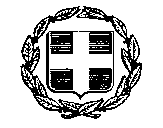 ΕΛΛΗΝΙΚΗ ΔΗΜOΚΡΑΤΙΑΝΟΜΟΣ ΠΙΕΡΙΑΣΔΗΜΟΣ ΚΑΤΕΡΙΝΗΣ.ΔΙΕΥΘΥΝΣΗ ΤΕΧΝΙΚΩΝ ΥΠΗΡΕΣΙΩΝΠληροφορίες: Φωτίου ΘωμάςΤηλ.: 2351350533ΕΛΛΗΝΙΚΗ ΔΗΜOΚΡΑΤΙΑΝΟΜΟΣ ΠΙΕΡΙΑΣΔΗΜΟΣ ΚΑΤΕΡΙΝΗΣ.ΔΙΕΥΘΥΝΣΗ ΤΕΧΝΙΚΩΝ ΥΠΗΡΕΣΙΩΝΠληροφορίες: Φωτίου ΘωμάςΤηλ.: 2351350533ΜΕΛΕΤΗ:ΜΕΛΕΤΕΣ ΤΟΥ ΕΡΓΟΥ:                         «ΠΡΟΣΩΡΙΝΗ ΜΕΤΕΓΚΑΤΑΣΤΑΣΗ ΕΙΔΙΚΩΝ ΚΟΙΝΩΝΙΚΩΝ ΟΜΑΔΩΝ ΣΤΗ ΘΕΣΗ  ‘ΠΕΛΕΚΑ’ ΤΟΥ ΔΗΜΟΥ ΚΑΤΕΡΙΝΗΣ»ΕΛΛΗΝΙΚΗ ΔΗΜOΚΡΑΤΙΑΝΟΜΟΣ ΠΙΕΡΙΑΣΔΗΜΟΣ ΚΑΤΕΡΙΝΗΣ.ΔΙΕΥΘΥΝΣΗ ΤΕΧΝΙΚΩΝ ΥΠΗΡΕΣΙΩΝΠληροφορίες: Φωτίου ΘωμάςΤηλ.: 2351350533ΕΛΛΗΝΙΚΗ ΔΗΜOΚΡΑΤΙΑΝΟΜΟΣ ΠΙΕΡΙΑΣΔΗΜΟΣ ΚΑΤΕΡΙΝΗΣ.ΔΙΕΥΘΥΝΣΗ ΤΕΧΝΙΚΩΝ ΥΠΗΡΕΣΙΩΝΠληροφορίες: Φωτίου ΘωμάςΤηλ.: 2351350533ΧΡΗΜ/ΤΗΣΗ:Π.Δ.Ε.: 2020ΣΕ055000041101Email:fotiutom@katerini.gr Κατερίνη 28-04-2021Αρ. Πρωτ.: 11888Η ΠΑΡΟΥΣΑ ΝΑ ΔΗΜΟΣΙΕΥΘΕΙΟ ΑΝΤΙΔΗΜΑΡΧΟΣΤΕΧΝΙΚΗΣ ΥΠΗΡΕΣΙΑΣΕΥΣΤΑΘΙΟΣ ΚΕΡΑΜΙΔΙΩΤΗΣ